                                                           «УТВЕРЖДАЮ»                                                                  директор школы № 5                                                              _________________                                                     В.И.Стенгач                                                                                             приказ  №____ от «___»_____2020 г.РАБОЧАЯ ПРОГРАММАУЧЕБНОГО КУРСА____ «Риторика»ИЗУЧАЕМОГО НА_____________________________________КЛАСС_____6_______________________________Ф.И.О.учителя__Телегиной С.В.Рассмотрено на заседании педагогического совета № 1от 28.08.2020 года.2020 годПРОГРАММАВНЕУРОЧНОЙ ДЕЯТЕЛЬНОСТИ«Риторика»ОБЩЕИНТЕЛЛЕКТУАЛЬНОЕ НАПРАВЛЕНИЕПояснительная записка.Рабочая программа курса внеурочной деятельности " Риторика" для 6 класса разработана на основе авторской программы под редакцией Т.А. Ладыженской и Н.В. Ладыженской "Программа по риторике. 5-11 классы // Образовательная система «Школа 2100». Сборник программ. Основная школа. Старшая школа – М.: Баласс, 2010// и соответствуетФедеральному государственному образовательному стандарту основного общего образования, утверждённому приказом Министерстваобразования и науки Российской Федерации от 17.12.2010 № 1897. Программа реализуется в рамках общеинтеллектуального направления внеурочной деятельности. Разработчиками данной программы являются:учитель русского языка и литературы Л.В.Евстифеева, учитель по основам проектирования О.В.Илякина.Форма организации занятий – «Школа развития речи». Программа "Риторика" дает возможность  школьникам познакомиться с особенностями общения, коммуникации в современном мире; осознать важность владения речью для достижения успехов в личной и общественной жизни. Цель занятий по программе курса внеурочной деятельности « Риторика»:- научить школьников эффективно общаться в разных ситуациях, решать различные коммуникативные задачи, с которыми они сталкиваются в жизни. Задачи: - формирование у детей универсальных учебных действий (личностных и метапредметных) на межпредметном уровне; - развитие у школьников качеств личности, отвечающих требованиям и информационного общества. Объем учебного времени, отводимого на изучение риторики - 1 час в неделю в 6 классах. Общий объем учебного времени составляет 34часа в параллели 6 классов.Формы проведения занятий: беседы, праздничные мероприятия, конкурсы, круглые столы, ролевые игры, практикумы.Формы подведения итогов:6 класс: Конкурс рассказов: «Случай из моей жизни».Планируемые результаты освоения программыкурса внеурочной деятельности "Риторика".Планируемые результаты освоения программы курса внеурочной деятельности "Риторика": личностные:- овладение навыками адаптации в различных жизненных ситуациях,- развитие самостоятельности и личной ответственности за свои поступки; развитие этических чувств, доброжелательности и эмоционально-нравственной отзывчивости; метапредметные:- овладение навыками смыслового чтения текстов различных стилей и жанров;- логическими действиями сравнения, анализа, обобщения, классификации; - умением слушать собеседника, вести диалог и аргументировать свою точку зрения; предметные: - овладение представлениями о нормах русского литературного языка и правилах речевого этикета; - умением ориентироваться в целях, задачах, средствах и условиях общения, выбирать языковые средства для успешного решения коммуникативных задач.6-й классЛичностными результатами изучения курса риторики является формирование следующих умений: -осознавать разнообразие речевых ситуаций в жизни человека, условий общения; - осознавать свои речевые роли в различных коммуникативных ситуациях; - оценивать свои и чужие высказывания с точки зрения их эффективности, соответствия речевой роли в данной ситуации; -анализировать тактичность речевого поведения в семье; -объяснять правила вежливого поведения, опирающиеся на учѐт особенностей разных коммуникантов. Метапредметными результатами изучения курса «Школьная Риторика» является формирование следующих учебных действий: - формулировать задачу чтения, выбирать вид чтения (ознакомительное, изучающее); - пользоваться приѐмами чтения учебного текста: ставить вопрос к заголовку и от заголовка, выделять ключевые слова; - знать приѐмы сжатия (компрессии) текста для реализации краткого пересказа; - пользоваться приѐмами сжатия текста для продуцирования сжатого пересказа; - пользоваться приѐмами слушания: фиксировать тему (заголовок), ключевые слова; - реализовывать устные и письменные рассуждения как текстов определѐнной- структуры, определять цель рассуждения (доказать, объяснить), формулировать тезис (то, что доказывается или объясняется) и приводить в качестве доказательства ссылку на правило, закон; - реализовывать устные и письменные высказывания – описания хорошо знакомых предметов, животных, подчиняя описание его основной мысли, анализировать и учитывать особенности описания в учебно-научной речи; - при выполнении заданий учебника осознавать недостаток информации, использовать дополнительные сведения из словарей; - делать выводы и обобщения в результате совместной работы класса.Предметными результатами изучения курса «Школьная Риторика» является формирование следующих умений: -характеризовать речь (как успешную или неуспешную) с точки зрения решения поставленной коммуникативной задачи; -определять вид речевой деятельности, характеризовать еѐ особенности; - планировать адекватный для данной ситуации вид речевой деятельности; - осознавать значение тона, смыслового ударения как несловесных средств устного общения; - уместно пользоваться изученными свойствами устной речи для реализации задачи своего высказывания; -оценивать правильность речи с точки зрения (известных ученикам) орфоэпических, грамматических, лексических норм, обращаться к нормативным словарям за справкой; - анализировать уместность, эффективность реализации речевых жанров просьбы, вежливого отказа на просьбу в различных ситуациях общения;- продуцировать уместные, эффективные жанры просьбы и вежливого отказа, применительно к разным ситуациям общения; - определять тему, основную мысль несложного текста; -определять структурно-смысловые части текста (начало, основную часть, концовку); -подбирать заголовки к готовым и продуцируемым текстам (в соответствии с темой, основной мыслью и т.д.); - анализировать и продуцировать невыдуманные рассказы, соотносить речевое содержание рассказа с задачей рассказчика; -разыгрывать диалоги, пользуясь риторическими заданиями учебника; - сочинять продолжение диалогов разных персонажей, сказочных историй; -давать оценку невежливому речевому поведению.- учиться подчинять своѐ высказывание задаче взаимодействия; - анализировать информацию, представленную в разных формах (текст, таблица, схема, иллюстрация и др.), извлекать необходимые для решения коммуникативных задач сведения; - продуцировать тексты сравнительного описания в зависимости от задачи сравнения (выявления сходства и/или различия), последовательной или параллельной структуры; -перерабатывать информацию: осуществлять подробный, краткий и выборочный пересказ текста; - осуществлять информационную переработку научно-учебного текста: составлять его план, конспект, тезисы; - анализировать структуру рассуждения, выявлять уместность приводимых аргументов, правомерность выводов; - аргументировать свою точку зрения, используя в качестве доказательства правила, цитаты, пословицы, поговорки, афоризмы; - продуцировать рассуждение, соблюдая его структуру: тезис, аргументы, вывод; -знать основные приѐмы подготовки устного выступления – учитывать компоненты речевой ситуации, записывать ключевые слова, план; представлять рисунок, схему;репетировать выступление и т.д.; СОДЕРЖАНИЕ УЧЕБНОГО ПРЕДМЕТАПредлагаемый курс школьной риторики направлен на формирование коммуникативных (риторических) умений.Его задача – формирование такой личности, которая, могла бы, владея определенным запасом информации, сориентироваться в конкретной речевой ситуации, построить свое высказывание в соответствии с этой ситуацией, в том числе со своим замыслом, коммуникативным намерениемЭтот практикоориентированные занятия, выполняющие важный социальный заказ – учат успешному общению, то есть взаимодействию людей в самых различных сферах деятельности.Современная школьная риторика учитывает достижения лингвистической науки (в частности, лингвистики текста), психологии восприятия и порождения речи, теории общения и других смежных наук. Вместе с тем современная школьная риторика – самостоятельный учебный предмет. У этого предмета свои задачи – обучение умелой, искусной, а точнее – эффективной речи. Поэтому в центре риторики – обучение эффективному общению, общающийся человек.Этим в значительной мере отличается данный курс школьной риторики, который называется«Риторикой общения», от других речеведческих курсов. Этим же определяется как содержание школьной риторики, так и методы ее преподавания.Может возникнуть вопрос: что же понимается под эффективным общением (какое общение можно считать эффективным). Безусловно, эффективное общение предполагает следование нормам литературного языка. Однако этого недостаточно. Эффективное общение – это результативное общение, при котором реализуется коммуникативное намерение, коммуникативная задача (интенция) как практического, так и духовного плана. Например: я прошу о чем-то (практическая коммуникативная задача) и получаю то, о чем я прошу. Я хочу разделить горе человека, утешить его (коммуникативная задача духовного плана), и мне это удается.В сущности, в классической риторике всегда имелась в виду эффективность речи, когда давались рекомендации, как следует готовиться к выступлению, учитывать аудиторию и устанавливать с нею контакт, как реализовывать свой замысел, оценить свою речь и т.дХарактеристика программы.В разработанной нами программе можно выделить два смысловых блока:– первый – «Общение», – соотносящийся в определенной мере с тем, что в классической риторике называлось общей риторикой;– второй – «Речевые жанры», – соотносящийся с так называемой частнойриторикой которая в учебниках XVIII–XIX вв. нередко обозначалась как «Роды, виды, жанры».
Кратко охарактеризуем содержание каждого из блоков.Блок «Общение» дает представление о сути того взаимодействия между людьми, которое называется общением; о видах общения (по различным основаниям); о коммуникативных качествах речи (правильность, богатство, точность, выразительность и т.д.), речевой (коммуникативной) ситуации, ее компонентах (кто, кому, почему, зачем, где, когда, как), на основе чего у детей постепенно формируется привычка и умение ориентироваться в ситуации общения, определять коммуникативное намерение (свое и партнера), оценивать степень его реализации в общении.Основные понятийные компоненты первого блока: общение, речевая (коммуникативная) ситуация, виды общения; речевой этикет, риторические этапы подготовки текста; риторические фигуры, качества речи и т.д.Второй блок – «Речевые жанры» – дает представление о тексте как продукте речевой (коммуникативной) деятельности; о типологии текстов и о речевых жанрах как разновидностях текста. В этом блоке центральное понятие – речевой жанр, т.е. текст определенной коммуникативной направленности. Мы имеем в виду не жанры художественной литературы, а те жанры, которые существуют в реальной речевой практике: жанр приказа, просьбы, заявления, аннотации, хроники и т.д.Понятие речевого жанра конкретизирует содержание работы по риторике, т.к. называет тот вид высказывания, которому следует учить.Для нас это – дидактическая единица, которая во многом определяет методику обучения: знакомство с образцами конкретного жанра, осмысление его особенностей с точки зрения сферы употребления, адресата, коммуникативных задач и т.д.; анализ типичных недочетов в структуре и речевом оформлении данного жанра; создание его отдельных фрагментов (частей); и, наконец, самостоятельное создание жанра на предложенную тему.Нельзя не видеть того, что в каждой сфере общения (в том числе в сфере профессионального общения) бытуют «свои» речевые жанры. Мы стремились отобрать и сделать предметом обучения в школе наиболее употребительные в современной жизни речевые жанры. В процессе обучения раскрывается своеобразие жанров, их разнообразие, а также синтез жанров (например, репортаж с элементами интервью, просьба с элементами комплимента). Нам важно, чтобы ученики использовали этот жанровый потенциал при создании своих текстов. Так мы учим подходам к творчеству.Итак, основные понятийные компоненты второго блока: речевые жанры, их структурно-смысловые и стилевые особенности.В программу каждого класса включены компоненты и первого, и второго блока, предусмотрена их взаимосвязь. Как правило, вопросы первого блока рассматриваются в динамике, с углублением и развитием от класса к классу (по ступенчатому принципу), на примере конкретных речевых жанров.   Содержание учебного материала6 классКалендарно-тематическое планирование курса «Школьная риторика»6 классЛитература.1.  Вербовая Н.Н. Искусство речи. - М., 2007.2.Волков А.А. Основы риторики. М., 2006.3.Горшков А.И. Русская словесность. М., 1995.4.Граудина Л.К. О современной концепции отечественной риторики и культуре речи // Культура русской речи и эффективность общения. М., 1996. С. 152-177.5.Грудцына Л.Г. Риторические игры на уроках риторики, русского языка, литературы, внеклассного чтения. М.: Флинта:Наука, 1998.6.Грудцына Н.Г. Азбука общения: Книга для учащихся. Самара, 1994.7.Кнебель М.О. Слово о творчестве актера. - М., 1964.8.Культура русской речи и эффективность общения. - М., 1996.9.Леонарди Е.И. Дикция и орфография. - М., 1987.10.Львов М.Р. Риторика. Культура речи. – М.: «Академия», 2002.11.Максаков А.И. Учите, играя: Игры и упражнения со звучащим словом. - М., 1979.12.Михальская А.К. Основы риторики. 10-11 классы. - М.: «Дрофа», 1996.13.Михальская А.К. Как учить риторике: Метод.рекомендации к учебному пособию для 10-11 классов «Основы риторики: Мысль и слово». М., 1996.14.Педагогическое речеведение: словарь-справочник \Под ред. Т.А.Ладыженской и В.Н.Мещерякова. М.: Флинта: Наука, 1998.15.Программа по риторике. 5-11 классы. Т.А.Ладыженская // Образовательная система «Школа 2100». Сборник программ. Основная школа. Старшая школа – М.: Баласс, 2010.16.Развитие речи. Школьная риторика: 6 класс: Учебное пособие для общеобразовательных учебных заведений. В 2 частях. Ладыженская Т.А., Вершинина Г.Б. Выборнова В.Ю. и др.; Под ред. Т.А.Ладыженской. М.: Баласс, 2013.17. Скворцов Л.И. Культура русской речи. Словарь-справочник. - М.: Издательство «Знание», 199518.Смелкова З.С. Азбука общения: Книга для преподавателя риторики в школе. Самара, 1994.19.Стернин И.А. Практическая риторика. Воронеж, 1996.20.УспенскийЛ.Культураречи.М.:Просвещение, 2013.21.Формановская Н.И. Вы сказали: «Здравствуйте»: Речевой этикет в нашем общении. – М.: Просвещение 2011.               22. Шевченко Н.В. Основы риторики. Дидактич. материал для учителей нач. шк.            	Саратов:ОАО «Изд-во«Лицей», 2002.                 23. Школьная риторика. 6 класс. Методические рекомендации// Под ред.Т.А.Лады	женской.                                                                                          24. ЯзовицкийЕ.В. Говорите правильно.- Л., 1969.«СОГЛАСОВАНО»                                                «СОГЛАСОВАНО»рук-ль ШМО(ГМО)                                            зам.директора по УВР_Троицкая М.А. _                                               __Кошенкова Е.А._______________                                               ___________________Пр. №___ от «__»_____2020 г.                       «___»__________2020 г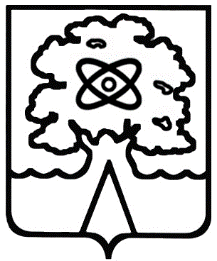 Администрация города Дубны Московской областиУправление народного образованияМуниципальное общеобразовательное учреждение «Средняя общеобразовательная школа №5 г.  Дубны Московской области» («Школа №5»)Раздел программыСодержаниеКол-во часовТексты и речевые жанрыТема, основная мысль, ключевые слова, части текста.Что значит изобретать речь?Разные речевые жанры. Характеристика речевых жанров3Вторичные текстыВторичные тексты.Понятие о пересказе.Подробный и краткий пересказ.Понятие об аннотации.Что такое отзыв. Понятие рецензии5ОбъявлениеОбъявление. Что? Где? Когда? Секреты устных объявлений. Письменные объявления. Что такое афиша?2РассказыРассказы. Невыдуманные рассказы.Выдуманные истории.Автор – рассказчик – герой рассказа. Услышанный рассказ.Учимся слушать рассказы одноклассников.4Сказки и притчиСказочная страна. Её особенности.Сказочные действия, герои, язык.Сочини свою сказку.Конкурс на лучшую сказку собственного сочинения.Понятие о притче. Уместность её использования5Личное письмоОсобенности писем.Кто стучитсяв дверь ко мне?Письмо-поздравление. Письмо-просьба. SMS- письма.Учимся писать письма. SMS-этикет. Электронное письмо.Образцы писем из литературных произведений.Как оформить открытку?Чья открытка лучше? Почему?6ИнтервьюОсобенности интервью. Как подготовиться к интервью.Как подготовить вопросы для интервью.3РепортажЧто такое репортаж?Пишем репортажи о школьных делах.Устные репортажи.Конкурс рассказов «Случай из моей жизни».Обсуждение рассказов и праздника.3№Название раздела или темыКол-во часов на изучение темыНазвание темы занятияКол-во часовПримерная дата проведения занятияФорма проведения занятия1234567Тексты и речевые жанры31.Тема, основная мысль, ключевые слова, части текста.106/09Игра2.Что значит изобретать речь?113/09Практикум3.Разные речевые жанры. Характеристика речевых жанров.120/09ИграВторичные тексты54.Вторичные тексты127/095.Понятие о пересказе.104/10Практикум6.Подробный и краткий пересказ111/10Игра7.Понятие об аннотации.118/108.Что такое отзыв. Понятие рецензии.125/10БеседаОбъявление29.Объявление. Что? Где? Когда? Секреты устных объявлений108/11Практикум10.Письменные объявления. Что такое афиша?115/11ПрактикумРассказы411.Рассказы. Невыдуманные рассказы.122/11Беседа12.Выдуманные истории.129/11Конкурс13.Автор – рассказчик – герой рассказа. Услышанный рассказ.106/12Практикум14.Учимся слушать рассказы одноклассников113/12Ролевая играСказки и притчи515.Сказочная страна. Её особенности.120/12Практикум16.Сказочные действия, герои, язык.127/12Практикум17.Сочини свою сказку.117/01Практикум18Конкурс на лучшую сказку собственного сочинения124/01Конкурс19.Понятие о притче. Уместность её использования131/01ПрактикумЛичное письмо620.Особенности писем. Кто стучится в дверь ко мне?105/02Ролевая игра21.Письмо-поздравление. Письмо-просьба. SMS- письма114/02Практикум22.Учимся писать письма. SMS-этикет. Электронное письмо121/02Практикум23.Образцы писем из литературных произведений.128/02Беседа24.Как оформить открытку107/03Практикум25.Чья открытка лучше? Почему114/03КонкурсИнтервью326.Особенности интервью. Как подготовиться к интервью121/03Ролевая игра27-28.Как подготовить вопросы для интервью204/0411/04ПрактикумРепортаж329.Что такое репортаж?118/04Практикум30.Пишем репортажи о школьных делах.125/04Беседа31.Устные репортажи.102/05Практикум32-33.Конкурс рассказов «Случай из моей жизни»216/0523/05Праздник34.Обсуждение расска-зов и праздника1Беседа